Oversight Council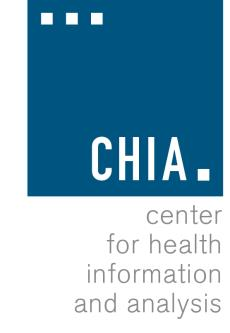 CHIA, 501 Boylston StreetMarch 3, 2016WelcomeApproval of Prior Meeting Minutes (VOTE)            9:00 AMExecutive Director’s Report                                       9:05 AM Review of HPC Recommendations                             9:30 AM CHIA’s 2016 Analytic Agenda                                    9:45 AM Adjourn                                                                       11:00 AMPlease remember to bring your ID for building security.